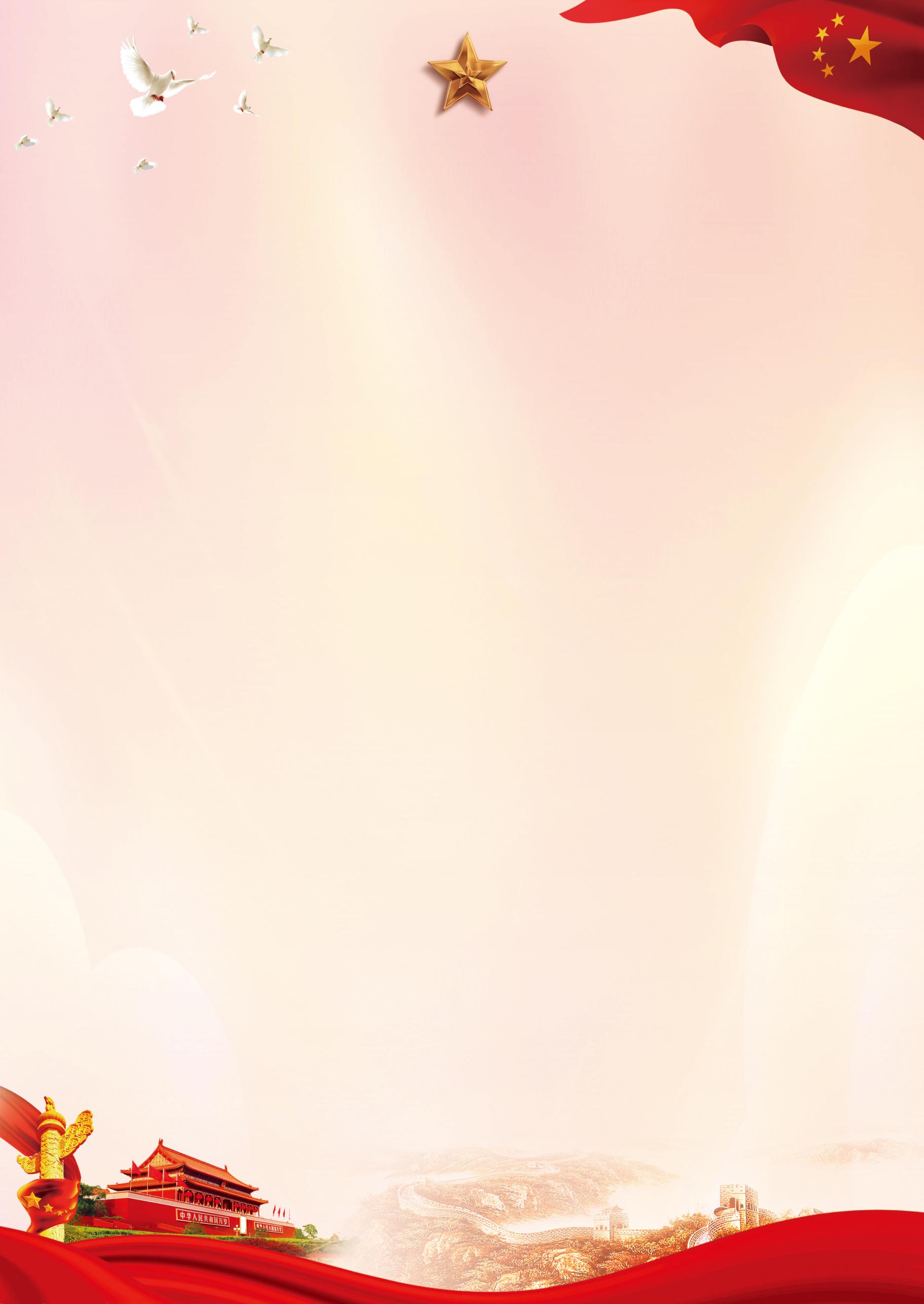 专精特新与公司治理实战班 申请表请以正楷如实填写下表，所填信息仅用于报名录取，对外保密。上述申请属实。                                          申请人签字 ：刘老师 13488893598、13488823518			                日期 ：申请人概况申请人概况申请人概况申请人概况申请人概况申请人概况申请人概况申请人概况申请人概况姓    名：姓    名：性别： 性别： 出生日期：出生日期：出生日期：出生日期：年龄：职    务：职    务：民族：民族：身份证号：身份证号：身份证号：身份证号：身份证号：手    机：手    机：手    机：手    机：邮    箱：邮    箱：邮    箱：邮    箱：邮    箱：公司名称：公司名称：公司名称：公司名称：公司名称：公司名称：公司名称：公司名称：公司名称：公司地址：公司地址：公司地址：公司地址：公司地址：公司地址：公司地址：邮编：邮编：公司概况公司概况公司概况公司概况公司概况公司概况公司概况公司概况公司概况公司/机构性质：□ 政府和事业单位□ 国有/国有控股企业□ 国有/国有控股企业□ 国有/国有控股企业□ 国有/国有控股企业□ 私营企业□ 私营企业□ 私营企业□ 私营企业□ 外资企业/外资控股企业□ 中外合资/合作□ 中外合资/合作□ 中外合资/合作□ 中外合资/合作□ 其他（请注明） □ 其他（请注明） □ 其他（请注明） □ 其他（请注明） 公司经营状况：总资产：            万元总资产：            万元总资产：            万元年销售额：             万元年销售额：             万元年销售额：             万元雇员人数         人雇员人数         人雇员人数         人目前企业需求：参加学习目的：个人兴趣爱好：